Mental Health Support for Outside of School     BIG WHITE WALL: For Stress & Anxiety.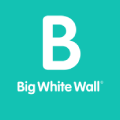 Anonymous online community support. Site offers one to one with trained mental health professionals. www.bigwhitewall.com.    CALM HARM: For Emotional Support & Self-			   Harm Reduction.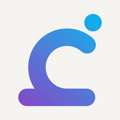 Tasks to help minimise self-harm and regulate emotions.www.calmharm.co.uk.    CATCH IT APP: Anxiety & Depression.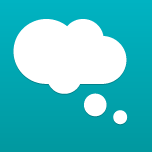 App to help managing negative thoughts and promote positive thought processes.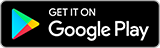 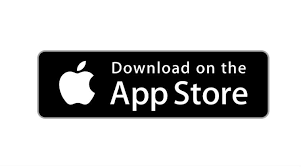     CHILL PANDA APP: Reduce Worries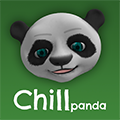 App to provide information and step by step guides for breathing techniques and exercises to calm the mind.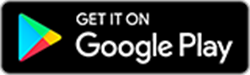    IESO: Online Therapy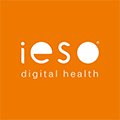 Assists with anxiety, stress, low mood and much more. Online counsellingwww.iesohealth.com/en-gb    MEE TWO: Mental Health Support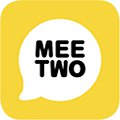 Online app to discuss issues affecting the lives of students. Anonymous advice available from experts.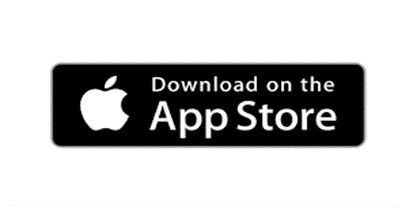 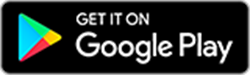 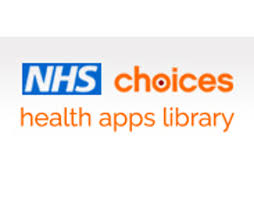     YOUNG MINDS: Mental Health Support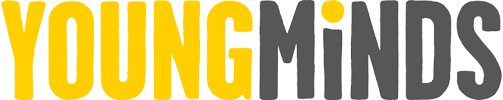 Website providing support and online toolkits designed to help improve mental health. Online Blog. youngminds.org.uk/   KOOTH: Online Counselling Support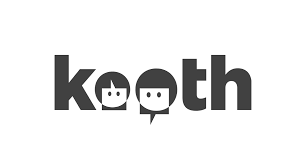 Free online anonymous mental health support. Online crisis support. Articles and community blogs. Online journaling available.www.kooth.com/  CHILDLINE: Online Line Information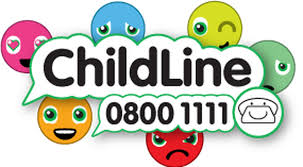 Online and telephone counselling and support. Information and advice regarding a large range of topics. Online toolbox providing strategies and assistance.www.childline.org.uk/   MIND: Information and Support for 					Mental Health Issues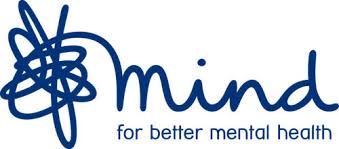 Information, support and advice on all mental health needs.www.mind.org.uk/information-support/for-children-and-young-people/    SAMARITANS: Crisis Support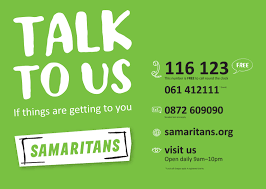 Telephone, email and in person support. Offers crisis mental help support on a large range of issues. https://www.samaritans.org/